ВСП4-В – врезные весыВСП4-В – врезные весыВСП4-В – врезные весыВСП4-В – врезные весыВСП4-В – врезные весыВСП4-В – врезные весыВСП4-В – врезные весыВСП4-В – врезные весыВСП4-В – врезные весыВСП4-В – врезные весыВСП4-В – врезные весыНагрузка, кг150150/300300/600600/100015001500/20001500/30003000/50003000/60006000/10000d, кг0,050,05/0,10,1/0,20,2/0,50,50,5/10,5/11/21/22/5750х75035 250 р.35 250 р.35 250 р.35 250 р.35 940 р.35 940 р.35 940 р.-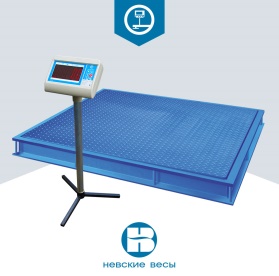 1000х75036 580 р.36 580 р.36 580 р.36 580 р.37 490 р.37 490 р.37 490 р.-1000х100038 430 р.38 430 р.38 430 р.38 430 р.39 140 р.39 140 р.39 140 р.-1250х100040 280 р.40 280 р.40 280 р.40 280 р.40 660 р.40 660 р.40 660 р.-1250х125042 250 р.42 250 р.42 250 р.42 250 р.43 580 р.43 580 р.43 580 р.-1500х100041 940 р.41 940 р.41 940 р.41 940 р.43 240 р.43 240 р.43 240 р.-1500х125047 160 р.47 160 р.47 160 р.48 650 р.48 650 р.48 650 р.-1500х150048 300 р.48 300 р.49 770 р.49 770 р.49 770 р.60 500 р.2000х100051 850 р.51 850 р.52 890 р.52 890 р.52 890 р.-2000х150063 270 р.65 240 р.65 240 р.65 240 р.-2000х200073 030 р.75 310 р.75 310 р.75 310 р.87 980 р.3000х2000107 590 р.107 590 р.107 590 р.119 280 р.Под заказПод заказ